Nowogród Bobrzański, dn. 15 maja 2024r.PP.6730.34.2024 ASOBWIESZCZENIENa podstawie art. 10 oraz art. 49 ustawy z dnia 14 czerwca 1960 r. – Kodeks postępowania administracyjnego (tj. Dz. U. z 2023r., poz. 775 ze zm.) oraz art. 53 ust. 1c ustawy z dnia 27 marca 2023r. o planowaniu i zagospodarowaniu przestrzennym (tj. Dz.U. z 2023r., poz. 977 ze zm.), w związku z prowadzonym postępowaniem w sprawie decyzji o warunkach zabudowy  dla inwestycji polegającej zabudowie mieszkaniowej na działce nr ewid. 51/3 położonej w miejscowości Sterków w obrębie Bogaczów w gminie Nowogród Bobrzański, zawiadamiam osoby, którym przysługuje prawo rzeczowe do nieruchomości o nieuregulowanym lub nieujawnionym stanie prawnym, tj. działki o nr 1298 obręb Bogaczów w miejscowości Sterków gmina Nowogród Bobrzański, że służy stronie prawo zapoznania się z zebranym materiałem dowodowym w terminie 7 dni od daty opublikowania niniejszego obwieszczenia.Całość akt znajduje się w tut. Urzędzie w pokoju nr 205. Informację można uzyskiwać w godzinach urzędowania osobiście (po wcześniejszym umówieniu się telefonicznie) lub telefonicznie (nr 517886284).Po upływie terminu na zapoznanie się z aktami sprawy zostanie wydana decyzja 
w przedmiotowej sprawie.	Jednocześnie na podstawie art. 79a k.p.a. informuję, że na dzień wysłania niniejszego zawiadomienia nie występują przesłanki zależne od strony, mogące skutkować wydaniem decyzji niezgodnej z żądaniem strony.  Z up. BURMISTRZmgr inż. Mirosław WalencikZastępca BurmistrzaSprawę prowadzi: stanowisko ds. planowania i zagospodarowani przestrzennego Urzędu Miejskiego 
w Nowogrodzie Bobrzańskim, ul. J. Słowackiego 11, pokój nr 205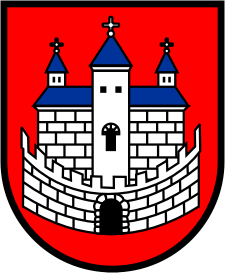 Burmistrz Nowogrodu BobrzańskiegoBurmistrz Nowogrodu BobrzańskiegoBurmistrz Nowogrodu Bobrzańskiegoul. J. Słowackiego 11      66-010 Nowogród Bobrzański NIP: 9291004928
e-mail:  gmina@nowogrodbobrz.pl,urzad@nowogrodbobrz.pl
web: www.nowogrodbobrz.plDni i godziny urzędowania: Poniedziałek  8.00-16.00wtorek - piątek.7.00 – 15.00Nr telefonów i faksów:   Centrala   +48517886284Fax             68 329-09-62Nr telefonów i faksów:   Centrala   +48517886284Fax             68 329-09-62